«СОГЛАСОВАНО»                                                                  «УТВЕРЖДАЮ»Начальником Управления образования                        Директор МОУ Гимназия № 10 администрации г. Твери Н.А. Афонина                     И.В. Садовая__________                          Дата     Подпись     ФИО                                            Дата     Подпись     ФИО«СОГЛАСОВАНО»                                                    Пр. № ______ от ____________Начальник отдела ГИТБДД УМВД России по г. Твери А.В. СпиридоновДата     Подпись     ФИОПАСПОРТДорожной безопасности образовательного учрежденияМОУ «Гимназия № 10» г. Твери2017г.Содержание:Справочные данные.1. Пояснительная записка2.Общие сведения.3.Телефоны оперативных служб.4.Методическая  литература и наглядные пособия.5.План-схемы ОУ.Приложение к паспорту методических и нормативных документов:        Памятка для администрации образовательного учреждения;Примерный план работы подразделения пропаганды Госавтоинспекции с общеобразовательным учреждением по профилактике детского дорожно-транспортного травматизма;Документация для работы образовательных учреждений по Изучению правил дорожного движения и предупреждению дорожно-транспортного травматизмаПамятка для классного руководителя необходимо учить!       Выписка из Правил дорожного движения Российской Федерации;       Постановление Правительства Российской Федерации от 17 декабря 2013 г. N 1177 г. Москва   Инструкция педагогу, ответственному за организацию в общеобразовательном учреждении работы по профилактике детского дорожно-транспортного травматизма;.2Пояснительная записка к Паспорту Дорожной безопасностиГимназии №10Жизнь и здоровье человека - наивысшая ценность. Если взрослый человек способен нести полную ответственность за свою жизнь, то ребёнку необходима наша помощь в выборе правильных ориентиров, которые способны сохранить его здоровье и жизнь.  Одной из составляющих общей безопасности является дорожная безопасность. Особенно тревожно то, что в дорожно-транспортных происшествиях гибнут и получают травмы дети, в том числе и  дошкольного возраста. По данным статистики Госавтоинспекции, именно безответственность и неосторожность родителей чаще всего приводит к трагическим ситуациям на дороге. Задача нашей Гимназии: предупредить и предотвратить детский дорожно-транспортный травматизм, путём реализации мер безопасности, описанных в Паспорте ДБ ОО. Основной задачей Паспорта ДБ является организация работы в Гимназии по профилактике детского дорожно-транспортного травматизма  всех возрастных категорий детей и передача им знаний о правилах безопасности дорожного движения в качестве пешехода и пассажира транспортного средства и, возможно, будущего автомобилиста (культура вождения). Общие сведения ___                             __   МОУ «Гимназия №10 » г. Твери_________(Наименование ОУ)________________________________________________________________Тип ОУ ___Муниципальное общеобразовательное учреждение___Юридический адрес ОУ: __г.Тверь__________ул. Вагжанова д.2_Фактический адрес ОУ: __г. Тверь ул. Вагжанова Д.2.______________Руководители ОУ:Директор                              ___Садовая И.В.____________   _321094__	(фамилия, имя, отчество) 	 (телефон)Заместитель директорапо учебной работе           ____Старовойтова О.Н_________   ___342234__	(фамилия, имя, отчество) 	 (телефон)Заместитель директорапо воспитательной работе  __Андреева С.Б.________   ____321094___	(фамилия, имя, отчество) 	 (телефон)Преподаватель ОБЖ_             _Максимов Н.А________   ____321094___	(фамилия, имя, отчество) 	 (телефон)Ответственные отГосавтоинспекции                        _________________   ______Громов И.А.__                                                                                                                                         (должность)                                        (фамилия, имя, отчество)                                                          _________________   ________________	                            (должность)                                        (фамилия, имя, отчество)                                                         ___________________________________                                                                                                                                                                                      (телефон)Ответственные работники По безопасности           _зам.директора по АХЧ___Лексунова А.П,	           (должность)                                                     (фамилия, имя, отчество)                                              Преподаватель ОБЖ           Максимов Н.А.                                                 _____________321094________________                                                                                                                                                                        (телефон)Количество учащихся  _______791_____________________________Наличие уголка по БДД _____есть_. Находится в рекреации 1 этажа._____                                                                         (если имеется, указать место расположения)На стенде расположена схема безопасного движения учащихся гимназии, выдержки из Правил дорожного движения, схема действий регулирования дорожного движения регулировщиком. Стенд имеет «карманы» для сменной информации, которая обновляется еженедельно.В кабинетах начальной школы есть классные уголки БДД,  в кабинетах среднего и старшего звена  на классных уголках размещены схемы безопасного маршрута для учащихся.Наличие класса по БДД ____есть.__Для учащихся среднего и старшего                                                                          (если имеется, указать место расположения)звена на 1 этаже отведен кабинет № 1-3, для учащихся начальной школы дополнительно организован Уголок изучения ПДД в группе продленного дня, размещена интерактивная доска._Наличие автогородка (площадки) по БДД __нет_____________________Наличие автобуса в ОУ  __нет___________________________________(при наличии автобуса)Владелец автобуса  _____нет______________________________________                                                                                   (ОУ, муниципальное образование и др.)Время занятий в ОУ:8:00 – 18:10внеклассные занятия: 12:00 – 20:00Телефоны оперативных служб:Телефон доверия ЕСС................... 39-99-99
Водоканал........................................ 34-29-82
Тверьлифт........................................ 42-96-72
Электросеть..................................... 32-07-03Наличие методической литературы и наглядных пособий : Справочник классного руководителя: внеклассная работа в школе по изучению правил дорожного движения. М. «Глобус»,2008Дорожная безопасность…, Методическое пособие. М. «Третий Рим», 2006,2012Дорожная безопасность. Учебная книжка – тетрадь. 1-4 класс.Пособия для учащихся 8-9 классов ( в кабинете ОБЖ)Плакаты по изучению ПДД.Работа по предупреждению ДДТТ в воспитательных планах классного руководителя – 9 часовВ каких классах проводятся занятия по БДД  - 1-9 классыКоличество занятий по БДД в каждом классе – 9 часов + по плану учебного курса ОБЖКак проводится обучение по БДД-  уроки ОБЖ , классные часы,  игры, беседы сотрудников ГИБДД.Проведение ежедневных пятиминуток-напоминаний по БДД - естьПлан-схемы ОУ.Организация дорожного движения (схема подъездных путей и движения пешеходов к ДОУ, расположение дорожных знаков, технических средств регулирования искусственных неровностей, пешеходных переходов, схема движения школьного автобуса).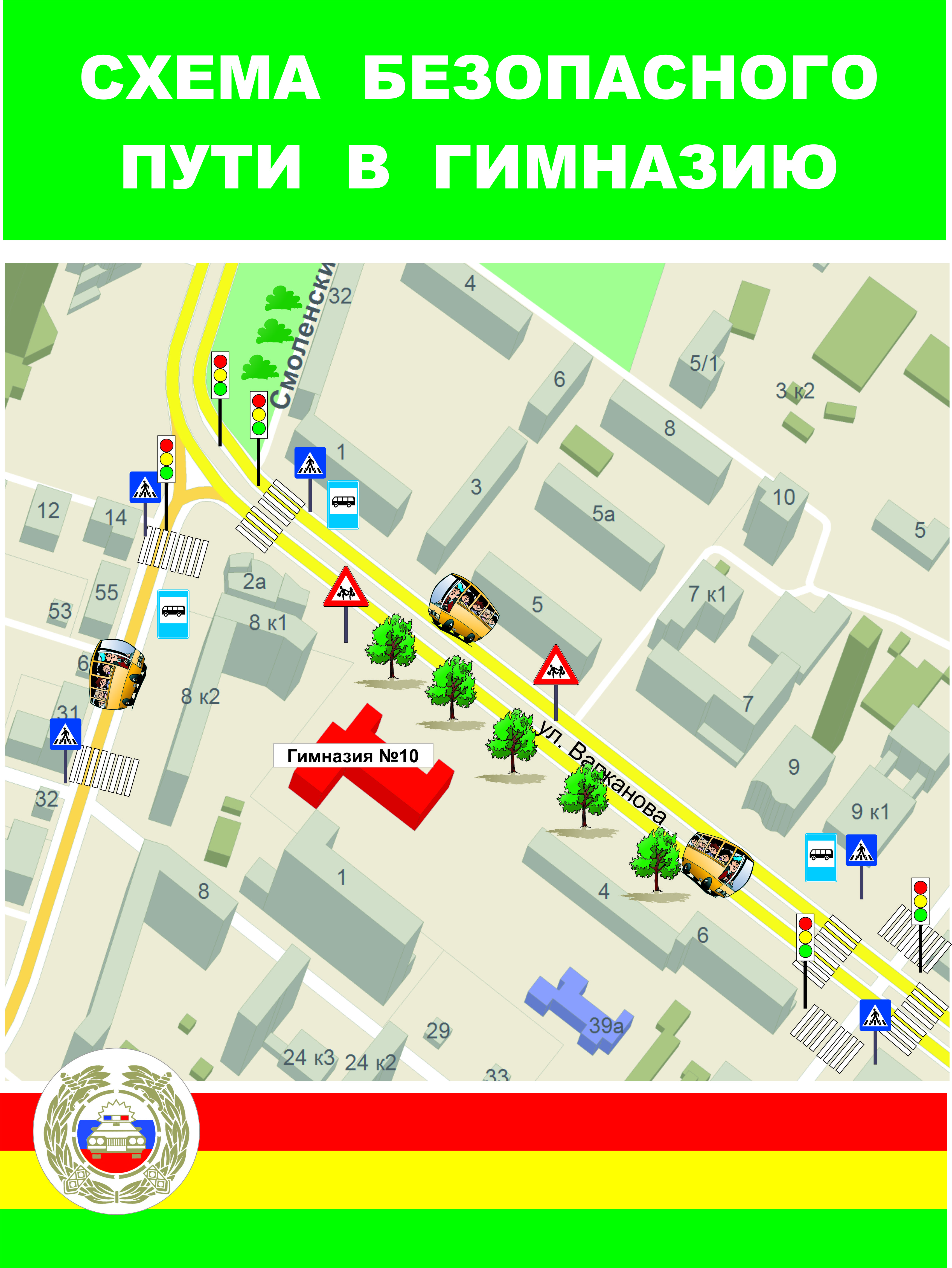 Приложение 1ПАМЯТКА ДЛЯ АДМИНИСТРАЦИИ ОБРАЗОВАТЕЛЬНОГО УЧРЕЖДЕНИЯПри планировании мероприятий должны быть предусмотрены:1. Работа с субъектами воспитательного	процесса:преподавателями ОБЖ, классными руководителями, воспитателями ГПД, педагогами дополнительного образования, по оказанию им методической помощи в проведении разнообразных форм проведения мероприятий по изучению Правил дорожного движения.Активизация работы по предупреждению несчастных случаев с детьми на улице, по разъяснению среди школьников Правил поведения в общественных местах и предупреждению нарушений Правил дорожного движения.Создание и оборудование уголков (кабинетов) по безопасности движения, изготовление стендов, макетов улиц, перекрестков, светофоров, разработка методических, дидактических материалов и пособий для занятий со школьниками.Создание специальных площадок (атрибутов для занятий в помещении) для практических занятий по Правилам дорожного движения.Включение в программу по дополнительному образованию работы творческого объединения учащихся по изучению ПДД.Работа с родителями по разъяснению Правил дорожного движения, проведение разных форм: собрания, конференции, совместные игровые программы, выставки-конкурсы творческих работ (рисунки, поделки).Пропаганда Правил дорожного движения через районную печать, школьную стенную печать, телевидение, видеофильмы, участие в районных и областных творческих конкурсах (рисунки, плакаты, сочинения, совместные работы детей и родителей, конспекты тематических уроков и занятий; методических разработок по проведению игровых программ, викторин, игр и др.). Оформление методической копилки по организации и проведению месячника «Внимание, дети!». Постоянный контакт администрации образовательного учреждения с инспектором ОГИБДД УВД по г. Твери - необходимое условие плодотворной работы по изучению Правил дорожного движения и профилактики детского дорожно-транспортного травматизма.Приложение 2План работы по профилактике детского дорожно-транспортного травматизмаДОКУМЕНТАЦИЯ ДЛЯ РАБОТЫ ОБРАЗОВАТЕЛЬНЫХ УЧРЕЖДЕНИЙ ПОИЗУЧЕНИЮПРАВИЛ ДОРОЖНОГО ДВИЖЕНИЯ И ПРЕДУПРЕЖДЕНИЮ ДОРОЖНО-ТРАНСПОРТНОГО ТРАВМАТИЗМАСовместный план работы образовательного учреждения .Календарно-тематическое планирование по предметам с использованием материалов «Программы по профилактике детского дорожно- транспортного травматизма и изучению Правил дорожного - движения».План-график проведения бесед, инструктажей с учащимися.Комплексное планирование месячника «Внимание - дети!».Информационный материал о формах работы с учащимися:классных руководителей по изучению ПДД;преподавателей ОБЖ;воспитателей ГПД.Циклограмма внеклассной деятельности по данной проблеме:творческие конкурсы учащихся по литературе, изобразительной деятельности, технологии;прикладному творчеству;совместные творческие работы учащихся и педагогов, учащихся и родителей;выставки-конкурсы дидактических материалов учителей-предметников, педагогов ОБЖ, классных руководителей, воспитателей ГПД;конкурсы творческих методических материалов педагогов: конспектов уроков, сценариев мероприятий;дни открытых мероприятий внутри школы.Методическая копилка:разработки методических мероприятий для классных руководителей;материалы для проведения «Дня профилактики»;информационный материал по проведению кратковременных занятий «минутка» в группе продленного дня;информационный материал «Работа с родителями»;ПАМЯТКА ДЛЯ КЛАССНОГО РУКОВОДИТЕЛЯ НЕОБХОДИМО УЧИТЬ!Жди, пока автобус или другое транспортное средство отъедет на безопасное расстояние, или переходи в другом месте, где дорога хорошо просматривается в обе стороны.Прежде чем перейти дорогу, остановись, посмотри налево и на право, потом еще раз налево, и, убедившись в безопасности, переходи дорогу, постоянно контролируя ситуацию.Красный сигнал светофора - запрещающий, так как с другой стороны горит зеленый для машин. Желтый - знак внимания, предупреждающий о смене сигналов светофора. Для пешехода желтый сигнал также является запрещающим, так как на желтый сигнал машинам разрешено закончить проезд перекрестка. Зеленый разрешает движение, но, прежде чем выйти на проезжую часть дороги, необходимо убедиться в том, что все машины остановились. Желтый мигающий сигнал светофора информирует о том, что перекресток нерегулируемый. Поэтому, прежде чем перейти дорогу, убедитесь в собственной безопасности.Необходимо рассчитать переход так, чтобы не останавливаться на середине дороги. Но если уже попал в такую ситуацию, то стой на середине дороги, на осевой линии, разделяющей транспортные потоки противоположных направлений, или на «направляющем островке», и не делай шаги ни вперед, ни назад, не оценив ситуацию, чтобы водитель успел принять решение, как лучше тебя объехать.Выходя из подъезда, уже будь внимателен и осторожен. Играй подальше от дороги, там, где нет машин.Не используйте для показа старые знаки на желтом фоне.Не путайте группы знаков, правильно называйте дорожные знаки и информацию, которую несет в себе тот или иной дорожный знак. Например, часто путают значение знаков 1.20 и 5.16.1. Они оба имеют одинаковое название «Пешеходный переход», но знак 1.20 (треугольный с красной каймой) относится к группе предупреждающих знаков и предупреждает водителя, что впереди - знак 5.16.1 и пешеходный переход. А знак 5.16.1 (квадратный синий), имеющий то же название, относится к группе информационно-указательных и указывает пешеходам, что через дорогу надо переходить именно здесь.Необходимо начинать обучение детей со знаков, актуальных для юных участников дорожного движения. В первую очередь, дети должны знать13значение знаков: «Пешеходный переход» (подземный и надземный), «Движение пешеходов запрещено», «Пешеходная дорожка», «Дети», «Движение на велосипедах запрещено», «Пересечение с велосипедной дорожкой», «Велосипедная дорожка».- Дорожный знак «ДЕТИ» вовсе не предусматривает переход через дорогу именно в месте его установки, а лишь информирует водителя о том, что на дороге могут неожиданно появиться дети, так как рядом школа, детский сад или другое учреждение, и возможно неожиданное появление детей на дорог                                                                                                                                               Приложение 4Выписки из Правил дорожного движения Российской Федерации4. Обязанности пешеходов Пешеходы должны двигаться по тротуарам или пешеходным дорожкам, а при их отсутствии - по обочинам. Пешеходы, перевозящие или переносящие громоздкие предметы, а также лица, передвигающиеся в инвалидных колясках без двигателя, могут двигаться по краю проезжей части, если их движение по тротуарам или обочинам создает помехи для других пешеходов.При отсутствии тротуаров, пешеходных дорожек или обочин, а также в случае невозможности двигаться по ним пешеходы могут двигаться по велосипедной дорожке или идти в один ряд по краю проезжей части (на дорогах с разделительной полосой - по внешнему краю проезжей части).При движении по краю проезжей части пешеходы должны идти навстречу движению транспортных средств. Лица, передвигающиеся в инвалидных колясках без двигателя, ведущие мотоцикл, мопед, велосипед, в этих случаях должны следовать по ходу движения транспортных средств. (в ред. Постановления Правительства РФ от 14.12.2005 N 767)При движении по обочинам или краю проезжей части в темное время суток или в условиях недостаточной видимости пешеходам рекомендуется иметь при себе предметы со световозвращающими элементами и обеспечивать видимость этих предметов водителями транспортных средств. (абзац введен Постановлением Правительства РФ от 14.12.2005 N 767)Движение организованных пеших колонн по проезжей части разрешается только по направлению движения транспортных средств по правой стороне не более чем по четыре человека в ряд. Спереди и сзади колонны с левой стороны должны находиться сопровождающие с красными флажками, а в темное время суток и в условиях недостаточной видимости - с включенными фонарями: спереди - белого цвета, сзади - красного.Группы детей разрешается водить только по тротуарам и пешеходным дорожкам, а при их отсутствии - и по обочинам, но лишь в светлое время суток и только в сопровождении взрослых.5. Обязанности пассажиров5.1. Пассажиры обязаны:при поездке на транспортном средстве, оборудованном ремнями безопасности, быть пристегнутым ими, а при поездке на мотоцикле - быть в застегнутом мотошлеме;посадку и высадку производить со стороны тротуара или обочины и только после полной остановки транспортного средства.Если посадка и высадка невозможна со стороны тротуара или обочины, она может осуществляться со стороны проезжей части при условии, что это будет безопасно и не создаст помех другим участникам движения.2. Общие обязанности водителей2.1.2. При движении на транспортном средстве, оборудованном ремнями безопасности, быть пристегнутым и не перевозить пассажиров, не пристегнутых ремнями (допускается не пристегиваться ремнями обучающему вождению, когда транспортным средством управляет обучаемый, а в населенных пунктах, кроме того, водителям и пассажирам автомобилей оперативных служб, имеющих специальные цветографические схемы, нанесенные на наружные поверхности). При управлении мотоциклом быть в застегнутом мотошлеме и не перевозить пассажиров без застегнутого мотошлема.Учебная езда21.4. Обучаемому на автомобиле должно быть не менее 16 лет, а на мотоцикле - не менее 14 лет.Перевозка людей22.2. Перевозка людей в кузове грузового автомобиля с бортовой платформой разрешается, если он оборудован в соответствии с Основными положениями, при этом перевозка детей допускается только в исключительных случаях.22.6. Организованная перевозка группы детей должна осуществляться в соответствии со специальными правилами в автобусе или грузовом автомобиле с кузовом-фургоном, имеющих опознавательные знаки «Перевозка детей». При этом с детьми должен находиться взрослый сопровождающий.22.9. Перевозка детей допускается при условии обеспечения их безопасности с учетом особенностей конструкции транспортного средства.Перевозка детей до 12-летнего возраста в транспортных средствах, оборудованных ремнями безопасности, должна осуществляться с использованием специальных детских удерживающих устройств, соответствующих весу и росту ребенка, или иных средств, позволяющих пристегнуть ребенка с помощью ремней безопасности, предусмотренных конструкцией транспортного средства, а на переднем сиденье легкового автомобиля - только с использованием специальных детских удерживающих устройств.Запрещается перевозить детей до 12-летнего возраста на заднем сиденье мотоцикла.24. Дополнительные требования к движению велосипедов, мопедов, гужевых повозок, а также прогону животных24.3. Водителям велосипеда и мопеда запрещается: ездить, не держась за руль хотя бы одной рукой;перевозить пассажиров, кроме ребенка в возрасте до 7 лет на дополнительном сиденье, оборудованном надежными подножками;перевозить груз, который выступает более чем на 0,5 м по длине или ширине за габариты, или груз, мешающий управлению;двигаться по дороге при наличии рядом велосипедной дорожки; поворачивать налево или разворачиваться на дорогах с трамвайным движением и на дорогах, имеющих более одной полосы для движения в данном направлении.Запрещается буксировка велосипедов и мопедов, а также велосипедами и мопедами, кроме буксировки прицепа, предназначенного для эксплуатации с велосипедом или мопедом.Постановление Правительства Российской Федерации от 17 декабря 2013 г. N 1177 г. Москва"Об утверждении Правил организованной перевозки группы детей автобусами" Правительство Российской Федерации постановляет:

1. Утвердить прилагаемые Правила организованной перевозки группы детей автобусами.

2. Установить, что реализация полномочий федеральных органов исполнительной власти, предусмотренных настоящим постановлением, осуществляется в пределах установленной Правительством Российской Федерации предельной численности работников федеральных органов исполнительной власти, а также бюджетных ассигнований, предусмотренных им в федеральном бюджете на руководство и управление в сфере установленных функций.

3. Пункт 3 Правил, утвержденных настоящим постановлением, вступает в силу по истечении 180 дней со дня его официального опубликования.

Председатель Правительства
Российской Федерации
Д. Медведев

 Прим. ред.: текст постановления опубликован на официальном интернет-портале правовой информации http://www.pravo.gov.ru, 24.12.2013.Правила организованной перевозки группы детей автобусами1. Настоящие Правила определяют требования, предъявляемые при организации и осуществлении организованной перевозки группы детей, в том числе детей-инвалидов (далее - группа детей), автобусами в городском, пригородном или междугородном сообщении.

2. Для целей настоящих Правил:

понятия "фрахтовщик", "фрахтователь" и "договор фрахтования" используются в значениях, предусмотренных Федеральным законом "Устав автомобильного транспорта и городского наземного электрического транспорта";

понятие "должностное лицо, ответственное за обеспечение безопасности дорожного движения" используется в значении, предусмотренном Федеральным законом "О безопасности дорожного движения";

понятия "образовательная организация", "организация, осуществляющая обучение" и "организация, осуществляющая образовательную деятельность" используются в значениях, предусмотренных Федеральным законом "Об образовании в Российской Федерации";

понятие "медицинская организация" используется в значении, предусмотренном Федеральным законом "Об основах охраны здоровья граждан в Российской Федерации";

понятие "организованная перевозка группы детей" используется в значении, предусмотренном Правилами дорожного движения Российской Федерации, утвержденными постановлением Совета Министров - Правительства Российской Федерации от 23 октября 1993 г. N 1090 "О правилах дорожного движения".

3. Для осуществления организованной перевозки группы детей используется автобус, с года выпуска которого прошло не более 10 лет, который соответствует по назначению и конструкции техническим требованиям к перевозкам пассажиров, допущен в установленном порядке к участию в дорожном движении и оснащен в установленном порядке тахографом, а также аппаратурой спутниковой навигации ГЛОНАСС или ГЛОНАСС/GPS.

4. Для осуществления организованной перевозки группы детей необходимо наличие следующих документов:

а) договор фрахтования, заключенный фрахтовщиком и фрахтователем в письменной форме, - в случае осуществления организованной перевозки группы детей по договору фрахтования;

б) документ, содержащий сведения о медицинском работнике (фамилия, имя, отчество, должность), копия лицензии на осуществление медицинской деятельности или копия договора с медицинской организацией или индивидуальным предпринимателем, имеющими соответствующую лицензию, - в случае, предусмотренном пунктом 12 настоящих Правил;

в) решение о назначении сопровождения автобусов автомобилем (автомобилями) подразделения Государственной инспекции безопасности дорожного движения территориального органа Министерства внутренних дел Российской Федерации (далее - подразделение Госавтоинспекции) или уведомление о принятии отрицательного решения по результатам рассмотрения заявки на такое сопровождение;

г) список набора пищевых продуктов (сухих пайков, бутилированной воды) согласно ассортименту, установленному Федеральной службой по надзору в сфере защиты прав потребителей и благополучия человека или ее территориальным управлением, - в случае, предусмотренном пунктом 17 настоящих Правил;

д) список назначенных сопровождающих (с указанием фамилии, имени, отчества каждого сопровождающего, его телефона), список детей (с указанием фамилии, имени, отчества и возраста каждого ребенка);

е) документ, содержащий сведения о водителе (водителях) (с указанием фамилии, имени, отчества водителя, его телефона);

ж) документ, содержащий порядок посадки детей в автобус, установленный руководителем или должностным лицом, ответственным за обеспечение безопасности дорожного движения, образовательной организации, организации, осуществляющей обучение, организации, осуществляющей образовательную деятельность, медицинской организации или иной организации, индивидуальным предпринимателем, осуществляющими организованную перевозку группы детей автобусом (далее - организация), или фрахтователем, за исключением случая, когда указанный порядок посадки детей содержится в договоре фрахтования;

з) график движения, включающий в себя расчетное время перевозки с указанием мест и времени остановок для отдыха и питания (далее - график движения), и схема маршрута.

5. Оригиналы документов, указанных в пункте 4 настоящих Правил, хранятся организацией или фрахтовщиком и фрахтователем (если такая перевозка осуществлялась по договору фрахтования) в течение 3 лет после осуществления каждой организованной перевозки группы детей.

6. Руководитель или должностное лицо, ответственное за обеспечение безопасности дорожного движения, организации, а при организованной перевозке группы детей по договору фрахтования - фрахтователь обеспечивает наличие и передачу не позднее чем за 1 рабочий день до начала перевозки ответственному (старшему ответственному) за организованную перевозку группы детей копий документов, предусмотренных подпунктами "б" - "з" пункта 4 настоящих Правил.

В случае осуществления организованной перевозки группы детей по договору фрахтования фрахтователь обеспечивает наличие и передачу фрахтовщику не позднее чем за 1 рабочий день до начала такой перевозки копий документов, предусмотренных подпунктами "б" - "д" и "ж" пункта 4 настоящих Правил, а фрахтовщик передает фрахтователю не позднее чем за 2 рабочих дня до начала такой перевозки копии документов, предусмотренных подпунктами "е" и "з" пункта 4 настоящих Правил.

7. Руководитель или должностное лицо, ответственное за обеспечение безопасности дорожного движения, организации, а при организованной перевозке группы детей по договору фрахтования - фрахтовщик:

за 2 рабочих дня до организованной перевозки группы детей обеспечивает передачу водителю (водителям) копии договора фрахтования, а также утвержденных руководителем или должностным лицом, ответственным за обеспечение безопасности дорожного движения, организации, или уполномоченным лицом фрахтовщика копии графика движения и схемы маршрута - в случае организованной перевозки группы детей по договору фрахтования;

за 1 рабочий день до организованной перевозки группы детей обеспечивает передачу водителю (водителям) копий документов, предусмотренных подпунктами "б" - "г", "е" и "ж" пункта 4 настоящих Правил. При осуществлении перевозки 2 и более автобусами каждому водителю также передаются копия документа, предусмотренного подпунктом "д" пункта 4 настоящих Правил (для автобуса, которым он управляет), и сведения о нумерации автобусов при движении.

8. К управлению автобусами, осуществляющими организованную перевозку группы детей, допускаются водители, имеющие непрерывный стаж работы в качестве водителя транспортного средства категории "D" не менее 1 года и не подвергавшиеся в течение последнего года административному наказанию в виде лишения права управления транспортным средством либо административного ареста за совершение административного правонарушения в области дорожного движения.

9. Включение детей возрастом до 7 лет в группу детей для организованной перевозки автобусами при их нахождении в пути следования согласно графику движения более 4 часов не допускается.

10. Руководитель или должностное лицо, ответственное за обеспечение безопасности дорожного движения, организации, а при организованной перевозке группы детей по договору фрахтования - фрахтователь или фрахтовщик (по взаимной договоренности) обеспечивает в установленном порядке подачу заявки на сопровождение автобусов автомобилями подразделения Госавтоинспекции.

11. В ночное время (с 23 часов до 6 часов) допускается организованная перевозка группы детей к железнодорожным вокзалам, аэропортам и от них, а также завершение организованной перевозки группы детей (доставка до конечного пункта назначения, определенного графиком движения, или до места ночлега) при незапланированном отклонении от графика движения (при задержке в пути). При этом после 23 часов расстояние перевозки не должно превышать 50 километров.

12. При организованной перевозке группы детей в междугородном сообщении организованной транспортной колонной в течение более 3 часов согласно графику движения руководитель или должностное лицо, ответственное за обеспечение безопасности дорожного движения, организации, а при организованной перевозке группы детей по договору фрахтования - фрахтователь или фрахтовщик (по взаимной договоренности) обеспечивает сопровождение такой группы детей медицинским работником.

13. При неблагоприятном изменении дорожных условий (ограничение движения, появление временных препятствий и др.) и (или) иных обстоятельствах, влекущих изменение времени отправления, руководитель или должностное лицо, ответственное за обеспечение безопасности дорожного движения, организации, а при организованной перевозке группы детей по договору фрахтования - фрахтователь или фрахтовщик (по взаимной договоренности) обеспечивает принятие мер по своевременному оповещению родителей (законных представителей) детей, сопровождающих, медицинского работника (при наличии медицинского сопровождения) и соответствующее подразделение Госавтоинспекции (при сопровождении автомобилем (автомобилями) подразделения Госавтоинспекции).

14. Руководитель или должностное лицо, ответственное за обеспечение безопасности дорожного движения, организации, а при организованной перевозке группы детей по договору фрахтования - фрахтователь обеспечивает назначение в каждый автобус, осуществляющий перевозку детей, сопровождающих, которые сопровождают детей при перевозке до места назначения.

Количество сопровождающих на 1 автобус назначается из расчета их нахождения у каждой двери автобуса, при этом один из сопровождающих является ответственным за организованную перевозку группы детей по соответствующему автобусу и осуществляет координацию действий водителя (водителей) и других сопровождающих в указанном автобусе.

15. В случае если для осуществления организованной перевозки группы детей используется 2 и более автобуса, руководитель или должностное лицо, ответственное за обеспечение безопасности дорожного движения, организации, а при организованной перевозке группы детей по договору фрахтования - фрахтователь назначает старшего ответственного за организованную перевозку группы детей и координацию действий водителей и ответственных по автобусам, осуществляющим такую перевозку.

Нумерация автобусов при движении присваивается руководителем или должностным лицом, ответственным за обеспечение безопасности дорожного движения, организации, а при организованной перевозке группы детей по договору фрахтования - фрахтовщиком и передается фрахтователю не позднее чем за 2 рабочих дня до начала такой перевозки для подготовки списка детей.

16. Медицинский работник и старший ответственный за организованную перевозку группы детей должны находиться в автобусе, замыкающем колонну.

17. В случае нахождения детей в пути следования согласно графику движения более 3 часов в каждом автобусе руководитель или должностное лицо, ответственное за обеспечение безопасности дорожного движения, организации, а при организованной перевозке группы детей по договору фрахтования - фрахтователь или фрахтовщик (по взаимной договоренности) обеспечивает наличие наборов пищевых продуктов (сухих пайков, бутилированной воды) из ассортимента, установленного Федеральной службой по надзору в сфере защиты прав потребителей и благополучия человека или ее территориальным управлением. Перечень нормативных правовых актов, использованных при составлении Методических рекомендацийФедеральный закон от 10.12.95 № 196-ФЗ "О безопасности дорожного движения".Закон РФ от 07.02.92 № 2300-1 "О защите прав потребителей".Федеральный закон от 30.03.99 N 52-ФЗ "О санитарно- эпидемиологическом благополучии населения".Федеральный закон от 08.08.2001 № 128-ФЗ "О лицензировании отдельных видов деятельности".Приказ Минтранса России от 08.01.97 № 2 "Об утверждении Положения об обеспечении безопасности перевозок пассажиров автобусами" (зарегистрирован в Минюсте России 14.05.97, рег. № 1302).Приказ Минтранса России от 09.03.95 № 27 "Об утверждении Положения об обеспечении безопасности дорожного движения в предприятиях, учреждениях, организациях, осуществляющих перевозки пассажиров и грузов" (зарегистрирован в Минюсте России 09.06.95, рег. № 868).Приказ Минтранса России от 20.08.2004 № 15 "Об утверждении Положения об особенностях режима рабочего времени и времени отдыха водителей автомобилей" (зарегистрирован в Минюсте России 01.11.2004, рег. № 6094).Постановление Правительства РФ от 23.10.93 № 1090 "О Правилах дорожного движения" (с изменениями).Приказ Минтранса России от 07.07.98 № 86 "Об утверждении Правил использования тахографов на автомобильном транспорте в Российской Федерации".Постановление Правительства РФ от 10.06.2002 № 402 "О лицензировании перевозок пассажиров и грузов автомобильным транспортом".Приказ МВД России от 06.07.95 № 260 "О мерах по обеспечению безопасного и беспрепятственного проезда автомобилей специального назначения".ИНСТРУКЦИЯ ПЕДАГОГУ, ОТВЕТСТВЕННОМУ ЗА ОРГАНИЗАЦИЮ В ОБЩЕОБРАЗОВАТЕЛЬНОМ УЧРЕЖДЕНИИ РАБОТЫ ПОПРОФИЛАКТИКИ ДЕТСКОГО ДОРОЖНО- ТРАНСПОРТНОГО ТРАВМАТИЗМАПедагог, ответственный за организацию профилактики ДДТТ, назначается приказом директора общеобразовательного учреждения перед началом учебного года. Это может быть заместитель директора по воспитательной работе, учитель начальных классов или предмета «ОБЖ», руководитель отряда (кружка) ЮИД или любой педагог (на усмотрение директора), владеющий соответствующими знаниями или прошедший курсы повышения квалификации по обучению школьников правилам дорожного движения.Педагог (инструктор по безопасности дорожного движения) руководствуется в своей работе Законом Российской Федерации «О безопасности дорожного движения», «Правилами дорожного движения Российской Федерации» (новая редакция с внесенными дополнениями и изменениями), другими нормативными правовыми актами. Работа осуществляется в тесном контакте с инспектором по пропаганде или сотрудником Госавтоинспекции, закрепленным за данным общеобразовательным учреждением приказом начальника Госавтоинспекции.В обязанности педагога, ответственного за организацию профилактики ДДТТ, входит следующее.Организация работы общеобразовательного учреждения по профилактике ДДТТ в соответствии с планами совместной работы Госавтоинспекции и органа управления образованием. План рассматривается на педагогическом совете и утверждается директором, а совместные планы проведения профилактических мероприятий - еще и руководителями соответствующих организаций.Осуществление контроля за выполнением учебного плана и программы занятий по ПДД в образовательном процессе.Осуществление постоянного контакта с подразделением пропаганды Госавтоинспекции в:организации совместных профилактических мероприятий с учащимися и их родителями;оформлении «уголка безопасности», кабинета ОБЖ;обеспечении учащихся методической литературой и наглядными пособиями;техническом оборудовании автоплощадки (автогородка);ведении наблюдательного дела на общеобразовательное учреждение.Систематическое информирование педагогического коллектива и родителей о состоянии аварийности: количестве ДТП с участием детей, анализе причин и условий, способствующих возникновению ДТП, сроках проведении профилактических мероприятий, их участниках.Разработка совместно с сотрудником Госавтоинспекции схемы маршрута безопасного передвижения учащихся по территории, прилегающей к общеобразовательному учреждению. Контроль постоянного обновления информации по данной схеме.Билайн МТС Мегафон Теле 2 Единый телефон пожарных и спасателей 001 010 112 (доб.1) 010 Единая служба спасения 112 112 112 (доб. 1) 112 Полиция 002 020 112 (доб. 2) 020 Скорая помощь 003 030 112 (доб.3) 030 Аварийная газовая служба 004 040 112 (доб. 4) 040 34-87-07№МероприятиеСрокКлассыОтветственныйАкция «Внимание дети!»Сентябрь, июнь1-11 классыЗаместитель директора по ВР Андреева С.Б., преподаватель ОБЖ, классные руководителиОзнакомление детей со схемой «Мой безопасный путь»Сентябрь1-11 классыпреподаватель ОБЖ, классные руководителиОформления информационных школьных уголков по профилактике ДДТТСентябрь1-4 классыпреподаватель ОБЖ, классные руководителиОформление рюкзаков световозвращающими элементамиСентябрь1-4 классыклассные руководителиОрганизация работы родительского комитета по профилактике ДДТТ.Сентябрь1-11 классыЗаместитель директора по ВР Андреева С.Б., преподаватель ОБЖ, классные руководителиОрганизация взаимодействия с ГИБДДВ течение года1-11 классыЗаместитель директора по ВР Андреева С.Б., преподаватель ОБЖКраткие беседы-памятки на тему «Улица и мы»В течение года1-11 классыклассные руководителиТворческая игра  «Безопасная дорога»4 классыСоциальный педагог, волонтерыБеседы о ДТП и правилах безопасного поведения на улице в рамках «Недель безопасности»В течение года1-11 классыпреподаватель ОБЖ, классные руководителиОзнакомление педколлектива с нормативными и методическими документами по предупреждению ДДТТ.ПСклассные руководители 1 – 11 кл.Заместитель директора по ВР Андреева С.Б., преподаватель ОБЖ Проведение бесед на родительских собраниях по профилактике ДДТТПо графику РС1-11 классыЗаместитель директора по ВР Андреева С.Б., преподаватель ОБЖ, классные руководителиБеседы о поведении человека в чрезвычайных ситуациях в рамках классных часовВ течение года1-11 классыклассные руководителиЗанятия по программе « Юный пешеход»В течение года1-4 классы классные руководителиУчастие в конкурсе «Безопасное колесо»5классыпреподаватель ОБЖ, классные руководителиВедение регистрации ДТПИндивидуальная работа с учащимися, беседы в рамках классных часов и информирование родителей по карточкам нарушение ПДД В течение года1-11 классыорганизатор ОБЖ, классные руководителиВстречи – беседы с инспектора ми ГИБДДВ течение года1-11 классыорганизатор ОБЖ, классные руководители